 Agriculture Museum of Santa Paula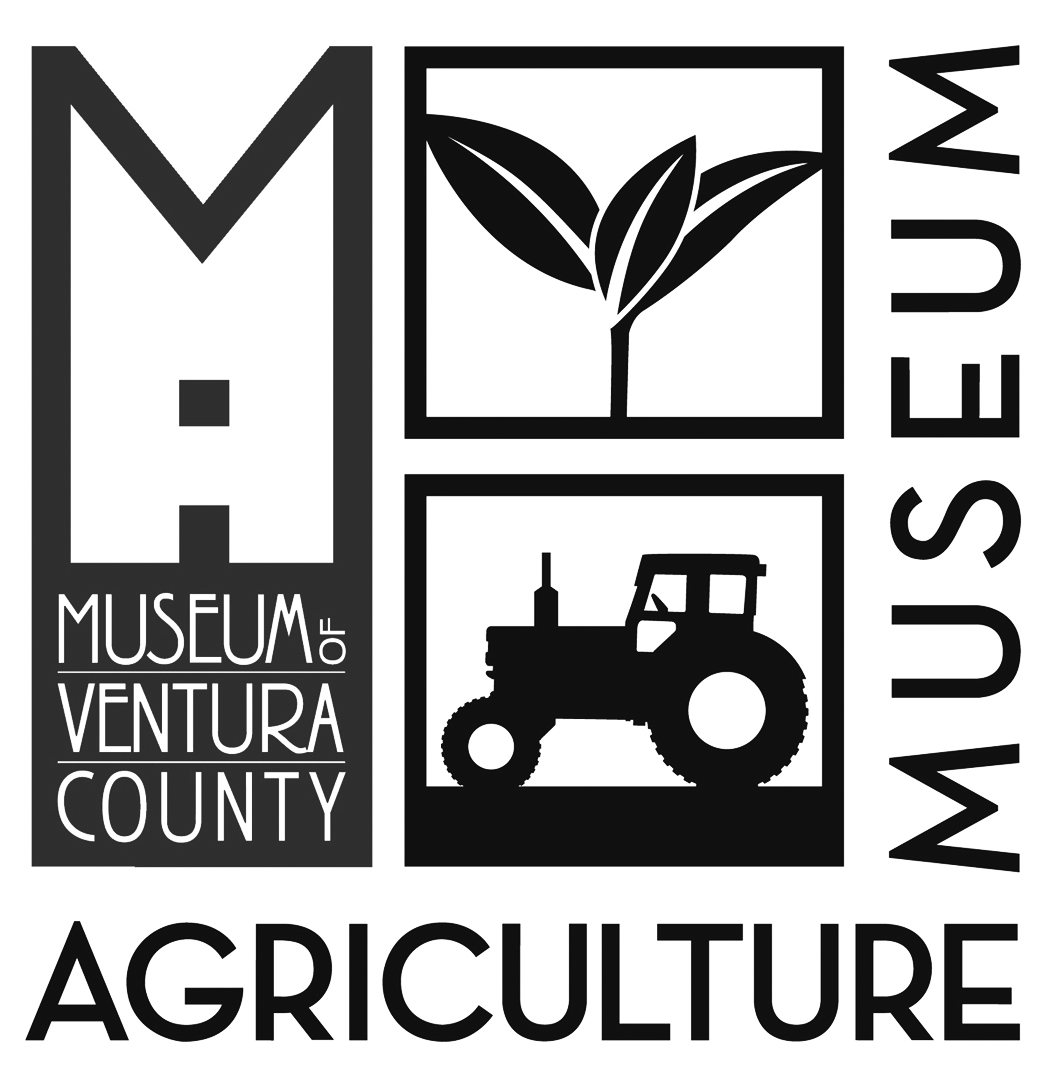 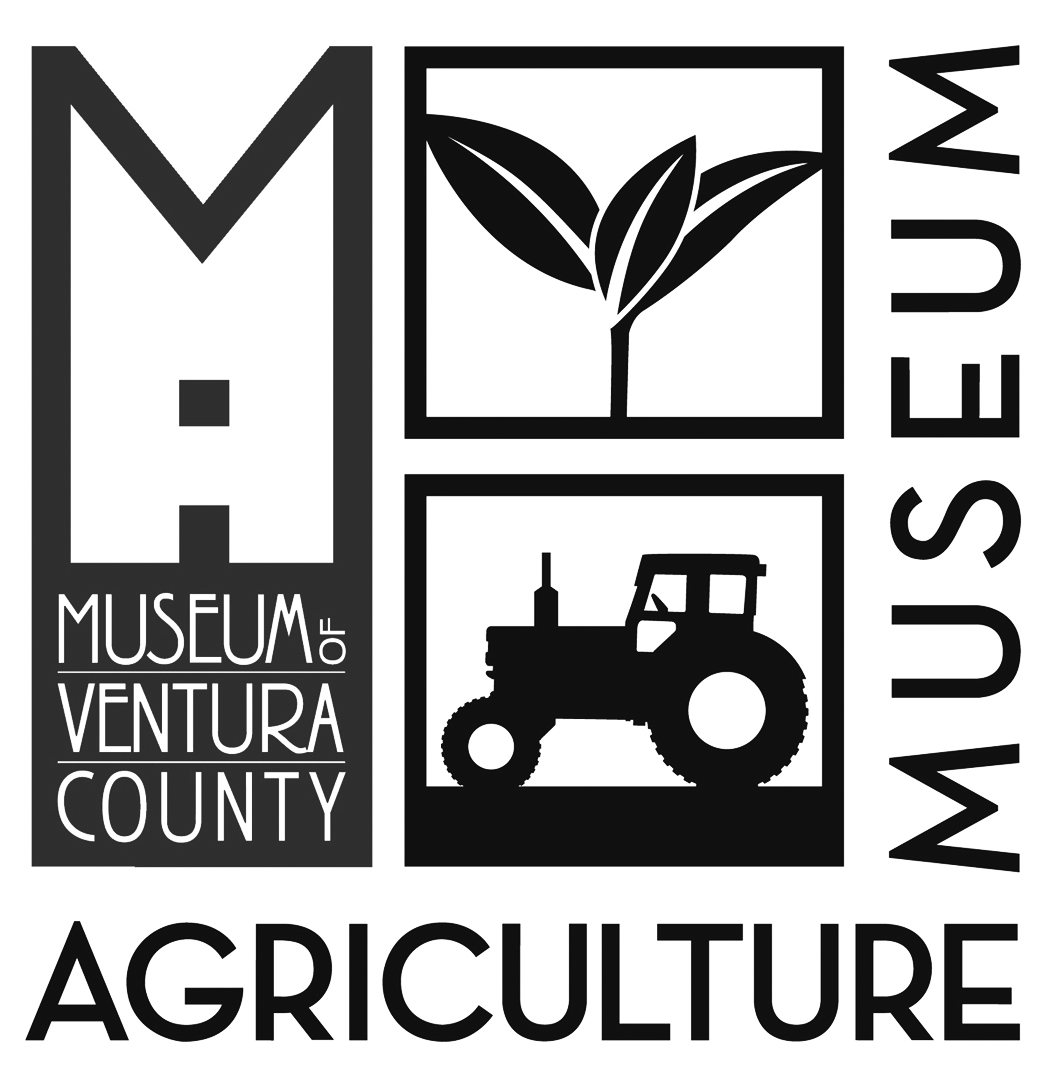 926 Railroad Ave.Santa Paula, CA 93060School Tour Registration FormSchool:__________________________________________      Teacher Name(s):_________________________________________________Address:____________________________________________     City/State/Zip:_________________________________________________Phone Number: ___________________________________________    Email:____________________________________________________Class Info:Grade Level:______________            Total # Students (30 max):_____________________________________Adult Chaperones (1 adult/12 students minimum):_________________Field Trip Program:______ Agriculture Museum Tour! (Grade 2) $5/student, adults free______ Self-Guided Educational Tour $1/student, adults freeAgriculture Museum Guided Tours run 90 minutes, Tuesday, Wednesday, Thursday, 9:30am - 11amTitle 1 School:Yes_______        No_______*Title 1 schools have all admission fees waived and are eligible for bus transportation grants.Title 1 Bus Grant: I am applying for Bus Grant Reimbursement (see page 2)    Yes_______        No_______Date Request: (Please select 3 in order of preference) Special Accommodations request:  Accessibility needs, food/insect allergies, etc.  Yes_______        No_______(If yes, please describe):_______________________________________________________________________________________________Questions can be directed to the Education Department at (805) 525-3100 x103 or education@venturamuseum.orgLet’s get your class to the Museum!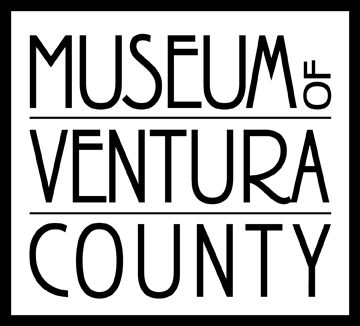 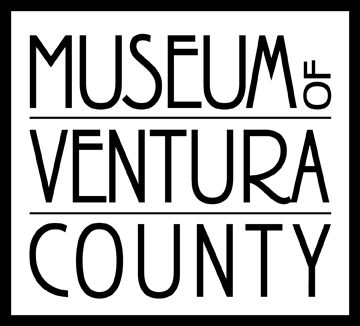 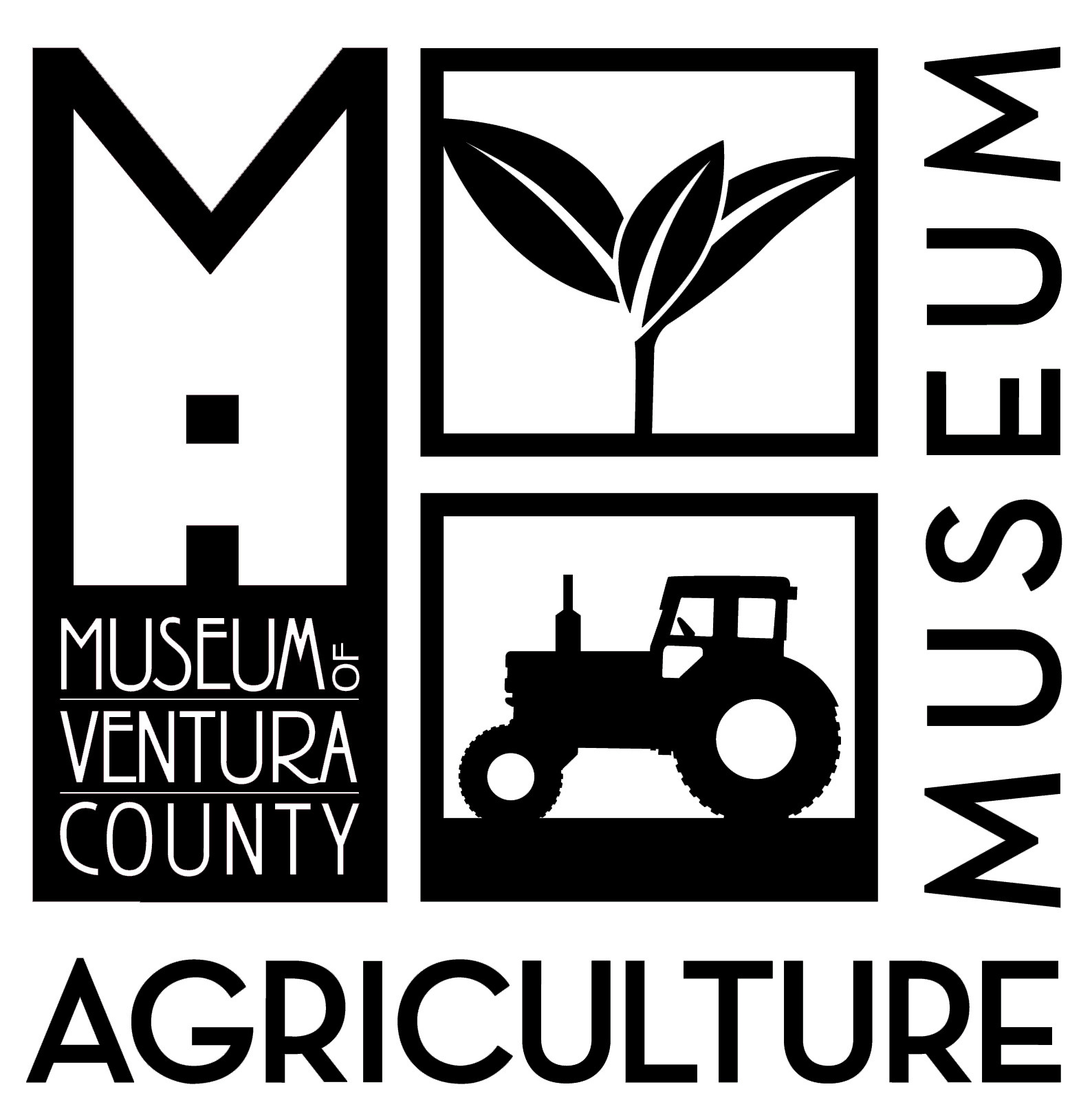 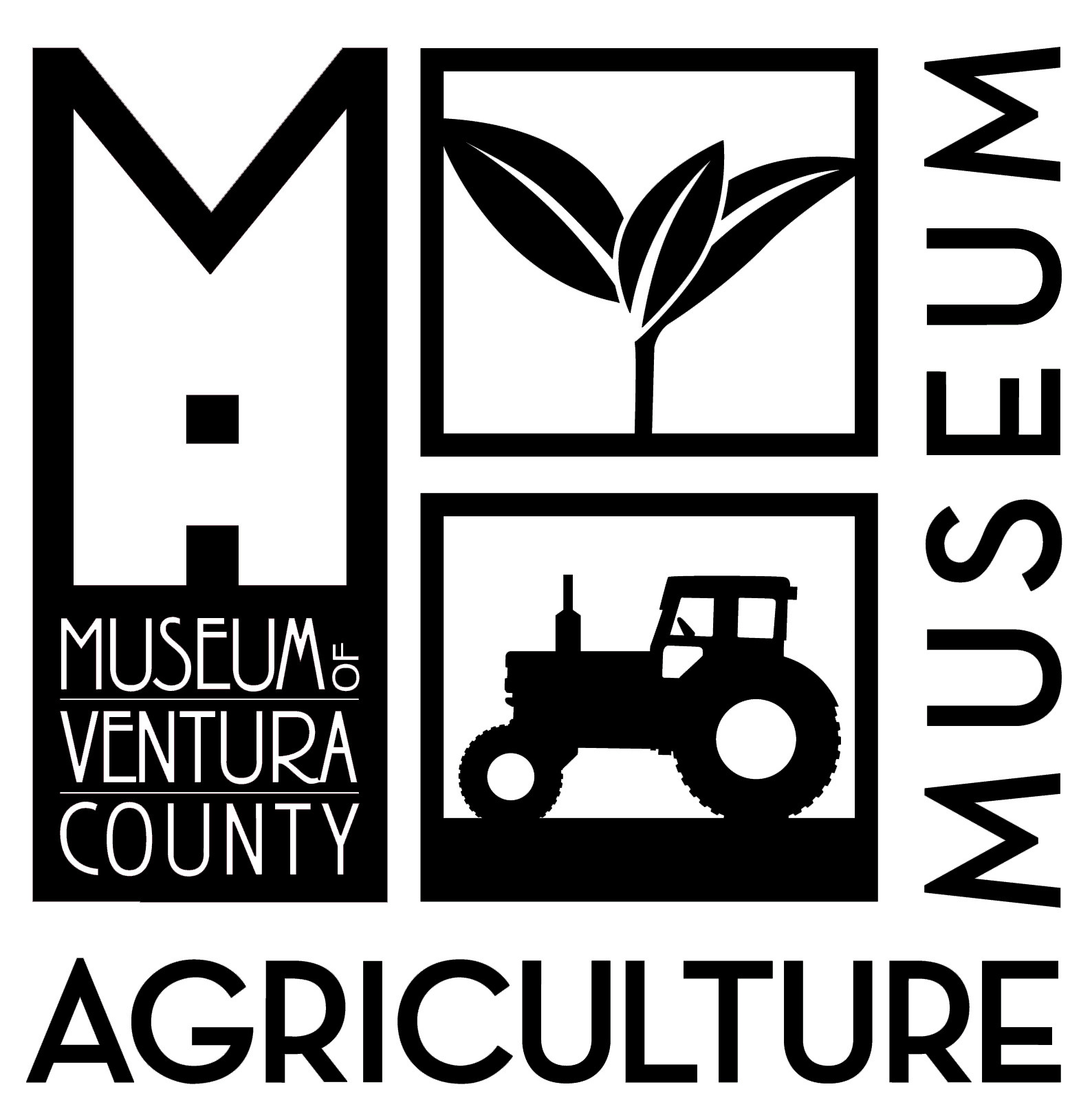 Title 1* School Bus Grant Reimbursement Request FormFill out this form and include with your registration request.We will confirm receipt of the transportation fee reimbursement request. The reimbursement covers up to $250 per day in bus costs.Within 60 days AFTER your school tour, please submit a copy of your bus fee invoice to us at:Amount of grant requested (Maximum $250):______________Funding for this reimbursement program is limited, reimbursement requests will be processed on a first-come first-serve basis while this grant is available. *Title 1 is a federal program that supplies school districts with additional funding and resources to help improve instruction in high-poverty schools; thereby, insuring that all children have a fair, equal, and significant opportunity to obtain a high quality education and reach (at minimum) "PROFICIENT" status on challenging state academic standards and assessments. Title 1-Part A is the largest single program in the "No Child Left Behind Act of 2001 (NCLB)."1st Choice2nd Choice3rd ChoiceEmail:education@venturamuseum.org By mail:Museum of Ventura CountyAttn: Education Department100 E. Main StVentura CA, 93001Is this your first time you’ve taken your students to the Museum of Ventura County? Yes_____    No_____Would you have been able to attend the Museum without this bus grant?Yes_____    No_____